:UNIDAD 1. : Continuación.TEMA. 1.5.  Asistencia de enfermería al paciente con desequilibrio ácido básico.Sumario:   :  Equilibrio ácido-básico. Concepto. Fundamentaciones fisiológicas. Mecanismos reguladores. Hemogasometría. Tipos. Valores de referencia. Objetivos. Procedimientos.distintas alteraciones del equilibrio ácido-básico.Acidosis respiratoria. Definición. Principales causas. Manifestaciones clínicas. Diagnósticos de enfermería más frecuentes. Conducta terapéutica. Cuidados de enfermería   Alcalosis respiratoria Definición. Principales causas. Manifestaciones clínicas. Diagnósticos de enfermería más frecuentes. Conducta terapéutica. Cuidados de enfermería.UNIDAD 1. : Continuación.TEMA. 1.5.  Asistencia de enfermería al paciente con desequilibrio ácido básico.Sumario:   :  Acidosis metabólica Definición. Principales causas. Manifestaciones clínicas. Diagnósticos de enfermería más frecuentes. Conducta terapéutica. Cuidados de enfermería.Alcalosis metabólica Definición. Principales causas. Manifestaciones clínicas. Diagnósticos de enfermería más frecuentes. Conducta terapéutica. Cuidados de enfermería.UNIDAD 1. : Continuación.TEMA. 1.5.  Asistencia de enfermería al paciente con desequilibrio ácido básico.Sumario:   :  Equilibrio ácido-básico. Concepto. Fundamentaciones fisiológicas. Mecanismos reguladores. Hemogasometría. Tipos. Valores de referencia. Objetivos. Procedimientos.distintas alteraciones del equilibrio ácido-básico.Acidosis respiratoria. Definición. Principales causas. Manifestaciones clínicas. Diagnósticos de enfermería más frecuentes. Conducta terapéutica. Cuidados de enfermería   Alcalosis respiratoria Definición. Principales causas. Manifestaciones clínicas. Diagnósticos de enfermería más frecuentes. Conducta terapéutica. Cuidados de enfermería.UNIDAD 1. : Continuación.TEMA. 1.5.  Asistencia de enfermería al paciente con desequilibrio ácido básico.Sumario:   :  Acidosis metabólica Definición. Principales causas. Manifestaciones clínicas. Diagnósticos de enfermería más frecuentes. Conducta terapéutica. Cuidados de enfermería.Alcalosis metabólica Definición. Principales causas. Manifestaciones clínicas. Diagnósticos de enfermería más frecuentes. Conducta terapéutica. Cuidados de enfermería.UNIDAD 1. : Continuación.TEMA. 1.5.  Asistencia de enfermería al paciente con desequilibrio ácido básico.Sumario:   :  Equilibrio ácido-básico. Concepto. Fundamentaciones fisiológicas. Mecanismos reguladores. Hemogasometría. Tipos. Valores de referencia. Objetivos. Procedimientos.distintas alteraciones del equilibrio ácido-básico.Acidosis respiratoria. Definición. Principales causas. Manifestaciones clínicas. Diagnósticos de enfermería más frecuentes. Conducta terapéutica. Cuidados de enfermería   Alcalosis respiratoria Definición. Principales causas. Manifestaciones clínicas. Diagnósticos de enfermería más frecuentes. Conducta terapéutica. Cuidados de enfermería.UNIDAD 1. : Continuación.TEMA. 1.5.  Asistencia de enfermería al paciente con desequilibrio ácido básico.Sumario:   :  Acidosis metabólica Definición. Principales causas. Manifestaciones clínicas. Diagnósticos de enfermería más frecuentes. Conducta terapéutica. Cuidados de enfermería.Alcalosis metabólica Definición. Principales causas. Manifestaciones clínicas. Diagnósticos de enfermería más frecuentes. Conducta terapéutica. Cuidados de enfermería.UNIDAD 1. : Continuación.TEMA. 1.5.  Asistencia de enfermería al paciente con desequilibrio ácido básico.Sumario:   :  Equilibrio ácido-básico. Concepto. Fundamentaciones fisiológicas. Mecanismos reguladores. Hemogasometría. Tipos. Valores de referencia. Objetivos. Procedimientos.distintas alteraciones del equilibrio ácido-básico.Acidosis respiratoria. Definición. Principales causas. Manifestaciones clínicas. Diagnósticos de enfermería más frecuentes. Conducta terapéutica. Cuidados de enfermería   Alcalosis respiratoria Definición. Principales causas. Manifestaciones clínicas. Diagnósticos de enfermería más frecuentes. Conducta terapéutica. Cuidados de enfermería.UNIDAD 1. : Continuación.TEMA. 1.5.  Asistencia de enfermería al paciente con desequilibrio ácido básico.Sumario:   :  Acidosis metabólica Definición. Principales causas. Manifestaciones clínicas. Diagnósticos de enfermería más frecuentes. Conducta terapéutica. Cuidados de enfermería.Alcalosis metabólica Definición. Principales causas. Manifestaciones clínicas. Diagnósticos de enfermería más frecuentes. Conducta terapéutica. Cuidados de enfermería.UNIDAD 1. : Continuación.TEMA. 1.5.  Asistencia de enfermería al paciente con desequilibrio ácido básico.Sumario:   :  Equilibrio ácido-básico. Concepto. Fundamentaciones fisiológicas. Mecanismos reguladores. Hemogasometría. Tipos. Valores de referencia. Objetivos. Procedimientos.distintas alteraciones del equilibrio ácido-básico.Acidosis respiratoria. Definición. Principales causas. Manifestaciones clínicas. Diagnósticos de enfermería más frecuentes. Conducta terapéutica. Cuidados de enfermería   Alcalosis respiratoria Definición. Principales causas. Manifestaciones clínicas. Diagnósticos de enfermería más frecuentes. Conducta terapéutica. Cuidados de enfermería.UNIDAD 1. : Continuación.TEMA. 1.5.  Asistencia de enfermería al paciente con desequilibrio ácido básico.Sumario:   :  Acidosis metabólica Definición. Principales causas. Manifestaciones clínicas. Diagnósticos de enfermería más frecuentes. Conducta terapéutica. Cuidados de enfermería.Alcalosis metabólica Definición. Principales causas. Manifestaciones clínicas. Diagnósticos de enfermería más frecuentes. Conducta terapéutica. Cuidados de enfermería.UNIDAD 1. : Continuación.TEMA. 1.5.  Asistencia de enfermería al paciente con desequilibrio ácido básico.Sumario:   :  Equilibrio ácido-básico. Concepto. Fundamentaciones fisiológicas. Mecanismos reguladores. Hemogasometría. Tipos. Valores de referencia. Objetivos. Procedimientos.distintas alteraciones del equilibrio ácido-básico.Acidosis respiratoria. Definición. Principales causas. Manifestaciones clínicas. Diagnósticos de enfermería más frecuentes. Conducta terapéutica. Cuidados de enfermería   Alcalosis respiratoria Definición. Principales causas. Manifestaciones clínicas. Diagnósticos de enfermería más frecuentes. Conducta terapéutica. Cuidados de enfermería.UNIDAD 1. : Continuación.TEMA. 1.5.  Asistencia de enfermería al paciente con desequilibrio ácido básico.Sumario:   :  Acidosis metabólica Definición. Principales causas. Manifestaciones clínicas. Diagnósticos de enfermería más frecuentes. Conducta terapéutica. Cuidados de enfermería.Alcalosis metabólica Definición. Principales causas. Manifestaciones clínicas. Diagnósticos de enfermería más frecuentes. Conducta terapéutica. Cuidados de enfermería.UNIDAD 1. : Continuación.TEMA. 1.5.  Asistencia de enfermería al paciente con desequilibrio ácido básico.Sumario:   :  Equilibrio ácido-básico. Concepto. Fundamentaciones fisiológicas. Mecanismos reguladores. Hemogasometría. Tipos. Valores de referencia. Objetivos. Procedimientos.distintas alteraciones del equilibrio ácido-básico.Acidosis respiratoria. Definición. Principales causas. Manifestaciones clínicas. Diagnósticos de enfermería más frecuentes. Conducta terapéutica. Cuidados de enfermería   Alcalosis respiratoria Definición. Principales causas. Manifestaciones clínicas. Diagnósticos de enfermería más frecuentes. Conducta terapéutica. Cuidados de enfermería.UNIDAD 1. : Continuación.TEMA. 1.5.  Asistencia de enfermería al paciente con desequilibrio ácido básico.Sumario:   :  Acidosis metabólica Definición. Principales causas. Manifestaciones clínicas. Diagnósticos de enfermería más frecuentes. Conducta terapéutica. Cuidados de enfermería.Alcalosis metabólica Definición. Principales causas. Manifestaciones clínicas. Diagnósticos de enfermería más frecuentes. Conducta terapéutica. Cuidados de enfermería.UNIDAD 1. : Continuación.TEMA. 1.5.  Asistencia de enfermería al paciente con desequilibrio ácido básico.Sumario:   :  Equilibrio ácido-básico. Concepto. Fundamentaciones fisiológicas. Mecanismos reguladores. Hemogasometría. Tipos. Valores de referencia. Objetivos. Procedimientos.distintas alteraciones del equilibrio ácido-básico.Acidosis respiratoria. Definición. Principales causas. Manifestaciones clínicas. Diagnósticos de enfermería más frecuentes. Conducta terapéutica. Cuidados de enfermería   Alcalosis respiratoria Definición. Principales causas. Manifestaciones clínicas. Diagnósticos de enfermería más frecuentes. Conducta terapéutica. Cuidados de enfermería.UNIDAD 1. : Continuación.TEMA. 1.5.  Asistencia de enfermería al paciente con desequilibrio ácido básico.Sumario:   :  Acidosis metabólica Definición. Principales causas. Manifestaciones clínicas. Diagnósticos de enfermería más frecuentes. Conducta terapéutica. Cuidados de enfermería.Alcalosis metabólica Definición. Principales causas. Manifestaciones clínicas. Diagnósticos de enfermería más frecuentes. Conducta terapéutica. Cuidados de enfermería.UNIDAD 1. : Continuación.TEMA. 1.5.  Asistencia de enfermería al paciente con desequilibrio ácido básico.Sumario:   :  Equilibrio ácido-básico. Concepto. Fundamentaciones fisiológicas. Mecanismos reguladores. Hemogasometría. Tipos. Valores de referencia. Objetivos. Procedimientos.distintas alteraciones del equilibrio ácido-básico.Acidosis respiratoria. Definición. Principales causas. Manifestaciones clínicas. Diagnósticos de enfermería más frecuentes. Conducta terapéutica. Cuidados de enfermería   Alcalosis respiratoria Definición. Principales causas. Manifestaciones clínicas. Diagnósticos de enfermería más frecuentes. Conducta terapéutica. Cuidados de enfermería.UNIDAD 1. : Continuación.TEMA. 1.5.  Asistencia de enfermería al paciente con desequilibrio ácido básico.Sumario:   :  Acidosis metabólica Definición. Principales causas. Manifestaciones clínicas. Diagnósticos de enfermería más frecuentes. Conducta terapéutica. Cuidados de enfermería.Alcalosis metabólica Definición. Principales causas. Manifestaciones clínicas. Diagnósticos de enfermería más frecuentes. Conducta terapéutica. Cuidados de enfermería.Elementos a valorarAcidosis respiratoriaAcidosis respiratoriaAlcalosis respiratoriaAlcalosis respiratoriaAcidosis metabólicaAcidosis metabólicaAlcalosis metabólicaAlcalosis metabólicaEstá define comoEs el proceso caracterizado por una disminución primaria del grado de ventilación pulmonar con incremento de la PaCO2 que pueden tener una evolución aguda o crónicaEs el proceso caracterizado por una disminución primaria del grado de ventilación pulmonar con incremento de la PaCO2 que pueden tener una evolución aguda o crónicaEs el proceso en el cual está incrementado el grado de ventilación alveolar en relación con la producción de CO2.Es el proceso en el cual está incrementado el grado de ventilación alveolar en relación con la producción de CO2.Trastorno clínico que se caracteriza por la ganancia de ácidos fuertes o la pérdida de bicarbonato del líquido extracelular,Trastorno clínico que se caracteriza por la ganancia de ácidos fuertes o la pérdida de bicarbonato del líquido extracelular,Es el cuadro fisiológico anormal que tiende a provocar la ganancia de una base fuerte, pérdida de un ácido fuerte o la ganancia exógena de CO3H- por los líquidos extracelulares.,Es el cuadro fisiológico anormal que tiende a provocar la ganancia de una base fuerte, pérdida de un ácido fuerte o la ganancia exógena de CO3H- por los líquidos extracelulares.,Causas que pueden dar origen a la misma:En los trastornos del centro respiratorio provocado por medicamentos depresores del mismo, miastenia gravis y síndrome de Guillain Barré)en traumas craneoencefálico y fracturas costalesEn los trastornos del centro respiratorio provocado por medicamentos depresores del mismo, miastenia gravis y síndrome de Guillain Barré)en traumas craneoencefálico y fracturas costalesLas influencias corticales: ansiedad, dolor, fiebre, tumor en las lesiones irritantes de los conductos aéreos y en lesiones e inflamación encefálicaLas influencias corticales: ansiedad, dolor, fiebre, tumor en las lesiones irritantes de los conductos aéreos y en lesiones e inflamación encefálicaEnfermedades sistémicas (leucemia, diabetes mellitus, cirrosis y pancreatitis) por fallo renal agudo o crónico  diarreasEnfermedades sistémicas (leucemia, diabetes mellitus, cirrosis y pancreatitis) por fallo renal agudo o crónico  diarreasPor pérdida de jugo gástrico en vómitos, fístula y succión, pérdida de ácidos hacia la célula por  déficit de potasio y en las alcalosis por contracción en las deshidrataciones.Por pérdida de jugo gástrico en vómitos, fístula y succión, pérdida de ácidos hacia la célula por  déficit de potasio y en las alcalosis por contracción en las deshidrataciones.En el cuadro clínico vemosLos pacientes con hipercapnia aguda toleran menos el aumento de la PaCO2 que los que tienen hipercapnia crónica, debido a la menor compensación de la primera, también se manifiesta la cefalea intensa, en casos severos convulsiones y signos de hipertensión endocraneana.Los pacientes con hipercapnia aguda toleran menos el aumento de la PaCO2 que los que tienen hipercapnia crónica, debido a la menor compensación de la primera, también se manifiesta la cefalea intensa, en casos severos convulsiones y signos de hipertensión endocraneana.Vasoconstricción cerebral que puede ocasionar confusión, hipodinamia y lipotimia, en caso grave convulsiones, parestesias peribucales, calambres en miembros inferiores y espasmos carpopedálicos. Si la hipocapnia es severa provoca hipoxia y edema cerebralVasoconstricción cerebral que puede ocasionar confusión, hipodinamia y lipotimia, en caso grave convulsiones, parestesias peribucales, calambres en miembros inferiores y espasmos carpopedálicos. Si la hipocapnia es severa provoca hipoxia y edema cerebralPredominan los signos de la enfermedad de base y los derivados del esfuerzo respiratorio para compensar las modificaciones sufridas en el desequilibrio ácido-base,  además desorientación, que puede llegar al estupor y coma, incremento de la frecuencia cardíaca, respiración de Kussmaul, hiperventilaciónPredominan los signos de la enfermedad de base y los derivados del esfuerzo respiratorio para compensar las modificaciones sufridas en el desequilibrio ácido-base,  además desorientación, que puede llegar al estupor y coma, incremento de la frecuencia cardíaca, respiración de Kussmaul, hiperventilaciónLa mayoría de los pacientes no tienen manifestaciones clínicas, habitualmente son secundarios a la depleción de volumen o a la hipopotasemia. aumentando la actividad neuromuscular y favorece la presencia de tetania y fasciculaciones.La mayoría de los pacientes no tienen manifestaciones clínicas, habitualmente son secundarios a la depleción de volumen o a la hipopotasemia. aumentando la actividad neuromuscular y favorece la presencia de tetania y fasciculaciones.ValorreferenciaValorreferenciaValorreferenciaValorreferenciaLa Hemogasometria nos muestra     PH=7.33≤ 7.35      PH=7.47≥7.45     PH=7.34≤ 7.35     PH=7.53≥7.45La Hemogasometria nos muestraPCO2=50mm/Hg≥ 45 PCO2=33mm/Hg ≤35PCO2=34mm/Hg N o ↓PCO2=47mm/HgN o ↑La Hemogasometria nos muestra   PO2=92mm/Hg≤  95    PO2=99mm/Hg Normal   PO2=98mm/Hg Normal   PO2=99 mm/Hg NormalLa Hemogasometria nos muestra      SB=30 mEq/LN o ↑      SB=19 mEq/L N o ↓      SB=20 mEq/L ≤ 21      SB=29 mEq/L ≥  25La Hemogasometria nos muestra      EB= 3 mEq/LN o post      EB= -3 mEq/LN o neg      EB= -2.7 mEq/LNegativo      EB=  3 mEq/LPositivoLa alteración inicial que la identificaPCO2 aumentadaPCO2 aumentadaPCO2 disminuidaPCO2 disminuidaSB disminuidoSB disminuidoSB aumentadoSB aumentadoLa respuesta compensadora está Aguda: HCO3 aumenta 1 mEq/L por cada 10 mm Hg que aumenta el PCO2.Crónica: HCO3 aumenta 3,5 mEq/L por cada 10 mm Hg que aumenta elPCO2.Aguda: HCO3 aumenta 1 mEq/L por cada 10 mm Hg que aumenta el PCO2.Crónica: HCO3 aumenta 3,5 mEq/L por cada 10 mm Hg que aumenta elPCO2.Aguda: HCO-3 desciende 2 mEq/L por cada 10 mm Hg de descenso en PCO2. Crónica: HCO-3 desciende 5 mEq/L por cada 10 mm Hg de descenso en PCO2.Aguda: HCO-3 desciende 2 mEq/L por cada 10 mm Hg de descenso en PCO2. Crónica: HCO-3 desciende 5 mEq/L por cada 10 mm Hg de descenso en PCO2.PCO2 desciende 1,2 mm Hg por cada 1 mEq/L de descenso de HCO-PCO2 desciende 1,2 mm Hg por cada 1 mEq/L de descenso de HCO-PCO2 aumenta 0,7 mm Hg por cada 1 mEq/L de aumento del HCO-3.PCO2 aumenta 0,7 mm Hg por cada 1 mEq/L de aumento del HCO-3.Dentro de los cuidados específicos en la misma estará:Aplicar cuidados específicos sin necesidad de ventilación mecánica artificial o permeabilizar las vías aereasAplicar cuidados específicos sin necesidad de ventilación mecánica artificial o permeabilizar las vías aereasIndicar al paciente que respire en una atmosfera rica en Co2 o que ventile en una bolsa de plástico para retener CO2Indicar al paciente que respire en una atmosfera rica en Co2 o que ventile en una bolsa de plástico para retener CO2Administrar bicarbonato de sodio según indicaciónAdministrar bicarbonato de sodio según indicaciónAdministrar infusión de cloruro de sodio o cloruro de amonio según indicaciónAdministrar infusión de cloruro de sodio o cloruro de amonio según indicaciónValoresArterialVenosaCapilarpH7.35-7.457.28-7.357.35-7.45pCO235-45 mmHg45-53 mmHg35-45 mmHgpO295-100 mmHg28-40 mmHg95-100 mmHgBs21-25 meq/l21-25 meq/l21-25 meq/lEb±2.5±2.5±2.5HbO297-100 %62-84 %97-100 %Acidosis metabólicasTrastornos clínicos que se caracteriza por la ganancia de ácidos fuertes o la perdida de bicarbonato del líquido extracelular, como consecuencia de múltiples factores etiológicosAcidosis metabólicasTrastornos clínicos que se caracteriza por la ganancia de ácidos fuertes o la perdida de bicarbonato del líquido extracelular, como consecuencia de múltiples factores etiológicos.Patrón hemogasométricos                Alteración inicial= HCO-3 disminuido.	Respuesta compensadora= PCO2 desciende 1,2 mm/Hg por cada 1 mEq/L de descenso de HCO-3.                     Relación final= PH disminuido.                                  PCO2= Disminuida.                                       SB= Disminuido                                       EB= Negativa.Ionograma muestra: Na = Disminuido.CL =Normal o aumentado.K   =Aumentado si el ácido añadido es inorgánico,normal o disminuido si el ácido es orgánicoCuidados de enfermería en pacientes con acidosis metabólica1. Valorar los signos vitales con la frecuencia establecida, podemos detectar hipotensión, por disminución de la contractibilidad miocárdica, aumento de la profundidad de la respiración y taquipnea a fin de eliminar CO2 (intento compensador).2. Valorar además de la Hemogasometria, el nivel de potasio en sangre (suele acompañar a la acidosis metabólica la hiperpotasemia, como resultado de la salida del potasio fuera de la célula).3. Valorar manifestaciones de depresión del sistema nervioso central.4. Canalizar vena para administración de medicamentos de urgencia.5. Monitorizar la actividad cardíaca para detectar la presencia de arritmias secundarias a la hiperpotasemia.6. Administrar bicarbonato de sodio según indicación.7. Aplicar en pacientes con afecciones renales crónicas cuidados específicos sin necesidad de diálisis peritoneal o hemodiálisis.8. Controlar la glicemia en pacientes diabéticos para detectar descompensación.                Alteración inicial= HCO-3 disminuido.	Respuesta compensadora= PCO2 desciende 1,2 mm/Hg por cada 1 mEq/L de descenso de HCO-3.                     Relación final= PH disminuido.                                  PCO2= Disminuida.                                       SB= Disminuido                                       EB= Negativa.Ionograma muestra: Na = Disminuido.CL =Normal o aumentado.K   =Aumentado si el ácido añadido es inorgánico,normal o disminuido si el ácido es orgánicoCuidados de enfermería en pacientes con acidosis metabólica1. Valorar los signos vitales con la frecuencia establecida, podemos detectar hipotensión, por disminución de la contractibilidad miocárdica, aumento de la profundidad de la respiración y taquipnea a fin de eliminar CO2 (intento compensador).2. Valorar además de la Hemogasometria, el nivel de potasio en sangre (suele acompañar a la acidosis metabólica la hiperpotasemia, como resultado de la salida del potasio fuera de la célula).3. Valorar manifestaciones de depresión del sistema nervioso central.4. Canalizar vena para administración de medicamentos de urgencia.5. Monitorizar la actividad cardíaca para detectar la presencia de arritmias secundarias a la hiperpotasemia.6. Administrar bicarbonato de sodio según indicación.7. Aplicar en pacientes con afecciones renales crónicas cuidados específicos sin necesidad de diálisis peritoneal o hemodiálisis.8. Controlar la glicemia en pacientes diabéticos para detectar descompensación.Alcalosis metabólicaEs el cuadro fisiológico anormal que tiende a provocar la ganancia de una base fuerte, perdida de un ácido fuerte o la ganancia exógena de CO3H- por los líquidos extracelulares.Alcalosis metabólicaEs el cuadro fisiológico anormal que tiende a provocar la ganancia de una base fuerte, perdida de un ácido fuerte o la ganancia exógena de CO3H- por los líquidos extracelulares..Patrón hemogasométricos                Alteración inicial= HCO-3 aumentada.Respuesta compensadora= PCO2 aumenta 0,7 mm Hg por cada 1 mEq/L de aumento del HCO-3.                     Relación final= PH aumentado                                   PCO2=  Aumentado.                                       SB= Aumentado                                       EB= PositivoIonograma muestra: Na= Normal o aumentado Cl= Disminuido  K= DisminuidoCuidados específicos de enfermería en pacientes con alcalosis metabólica1. Valorar función respiratoria (la respiración se deprime por acción compensadora).2. Valorar, además de la Hemogasometria, el nivel de potasio en sangre (suele acompañar a la alcalosis metabólica la hipopotasemia,porque los hidrogeniones migran de las células al espacio extracelularen tanto que el potasio de este espacio penetra hacia el interior de la célula).3. Valorar la aparición de calambres, espasmos y parestesias.4. Canalizar vena para administrar soluciones y medicamentos de urgencia.5. Administrar infusión de cloruro de sodio según indicación (para que los riñones los reabsorba y permita la excreción del exceso debicarbonato, además, corregir la hipovolemia que hace que persista la alcalosis6. Administrar cloruro de potasio según indicación (para reponer las pérdidas).7. Medir la presión venosa central (permite identificar la presencia dehipovolemia).8. Evitar las aspiraciones innecesarias del contenido gástrico.9. Administrar con precaución los diuréticos de acción potente.10. Valorar presencia y características de vómitos y diarreas.11. Monitorizar la actividad cardíaca (para detectar presencia de arritmias ventriculares en la alcalemia severa).                Alteración inicial= HCO-3 aumentada.Respuesta compensadora= PCO2 aumenta 0,7 mm Hg por cada 1 mEq/L de aumento del HCO-3.                     Relación final= PH aumentado                                   PCO2=  Aumentado.                                       SB= Aumentado                                       EB= PositivoIonograma muestra: Na= Normal o aumentado Cl= Disminuido  K= DisminuidoCuidados específicos de enfermería en pacientes con alcalosis metabólica1. Valorar función respiratoria (la respiración se deprime por acción compensadora).2. Valorar, además de la Hemogasometria, el nivel de potasio en sangre (suele acompañar a la alcalosis metabólica la hipopotasemia,porque los hidrogeniones migran de las células al espacio extracelularen tanto que el potasio de este espacio penetra hacia el interior de la célula).3. Valorar la aparición de calambres, espasmos y parestesias.4. Canalizar vena para administrar soluciones y medicamentos de urgencia.5. Administrar infusión de cloruro de sodio según indicación (para que los riñones los reabsorba y permita la excreción del exceso debicarbonato, además, corregir la hipovolemia que hace que persista la alcalosis6. Administrar cloruro de potasio según indicación (para reponer las pérdidas).7. Medir la presión venosa central (permite identificar la presencia dehipovolemia).8. Evitar las aspiraciones innecesarias del contenido gástrico.9. Administrar con precaución los diuréticos de acción potente.10. Valorar presencia y características de vómitos y diarreas.11. Monitorizar la actividad cardíaca (para detectar presencia de arritmias ventriculares en la alcalemia severa).Acidosis respiratoriaEs el proceso caracterizado por una disminución primaria del grado de ventilación pulmonar con incremento de la PaCO2 que pueden tener una evolución aguda o crónica.Patrón hemogasométrico                Alteración inicial= PCO2 aumenta.Respuesta compensadora= Aguda: HCO3 aumenta 1 mEq/L por cada 10 mm Hg que aumenta el PCO2.                                              Crónica: HCO3 aumenta 3,5 mEq/L porcada 10 mm Hg que aumenta el PCO2                                    Relación final= PH disminuido.                                   PCO2 =  Aumentada.                                       SB= Normal o Aumentada.                                      EB = Normal o Positivo.Ionograma muestra: Na= Normal o Aumentada. Cl= Disminuido. K = Normal o AumentadoCuidados específicos de enfermería en pacientes con acidosis respiratoria1. Valorar función respiratoria (para detectar compromiso respiratorio).2. Aplicar medidas para mantener las vías aéreas permeables.3. Valorar resultados de la hemogasometría y del ionograma en sangre.4. Valorar presencia de alteraciones neurológicas (cefalea, visión borrosa, agitación, euforia, delirio, somnolencia).5. Valorar función cardiovascular (detectar manifestaciones de insuficiencia cardíaca congestivo y edema agudo del pulmón).6. Colocar al paciente en posición semisentado para mejorar la expansibilidad torácica.7. Administrar oxígeno por careta o tenedor nasal con la concentración determinada por el nivel de hipoxemia.8. Canalizar vena para administrar soluciones.9. Aplicar fisioterapia respiratoria si hay necesidad.10. Aplicar cuidados específicos sin necesidad de ventilación mecánica artificial.11. Corregir los parámetros ventilatorios en pacientes con ventilación mecánica artificial (aumentar la frecuencia respiratoria y la fracción respiratoria de O2 ( FiO2).Alcalosis respiratoriaEs el proceso en el cual está incrementado el grado de ventilación alveolar en relación con la producción de CO2..Patrón hemogasométrico                Alteración inicial= PCO2 disminuida.Respuesta compensadora= Aguda: HCO-3 desciende 2 mEq/L por cada 10 mm Hg de descenso en PCO2.                                              Crónica: HCO-3 desciende 5 mEq/L por cada 10 mm Hg de ascenso en PCO2.                     Relación final= PH aumentado.                                   PCO2 =  Disminuida.                                        SB= Normal o Disminuido.                                        EB= Normal o Negativo.Ionograma muestra: Na= Normal o ligeramente disminuida.CL =Normal o Aumentada.  K =Normal o ligeramente disminuido.Cuidados específicos de enfermería en pacientes con alcalosis respiratorias1. Valorar función respiratoria (para detectar compromiso respiratorio).2. Valorar presencia de ansiedad, trastorno de la conducta, confusión, lipotimia y estados hipermetabólicos.3. Valorar aparición de parestesias, calambres, espasmos y síncope.4. Indicar al paciente que ventile en una bolsa de plástico para retener CO2.5. Valorar los resultados de la hemogasometría y el ionograma en sangre.6. Canalizar vena para la administración de soluciones.7. Administrar sedantes a pacientes con ansiedad intensa según indicación.8. Corregir los parámetros ventilatorios en pacientes con ventilación mecánica artificial (disminuir la frecuencia respiratoria).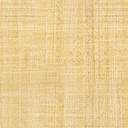 